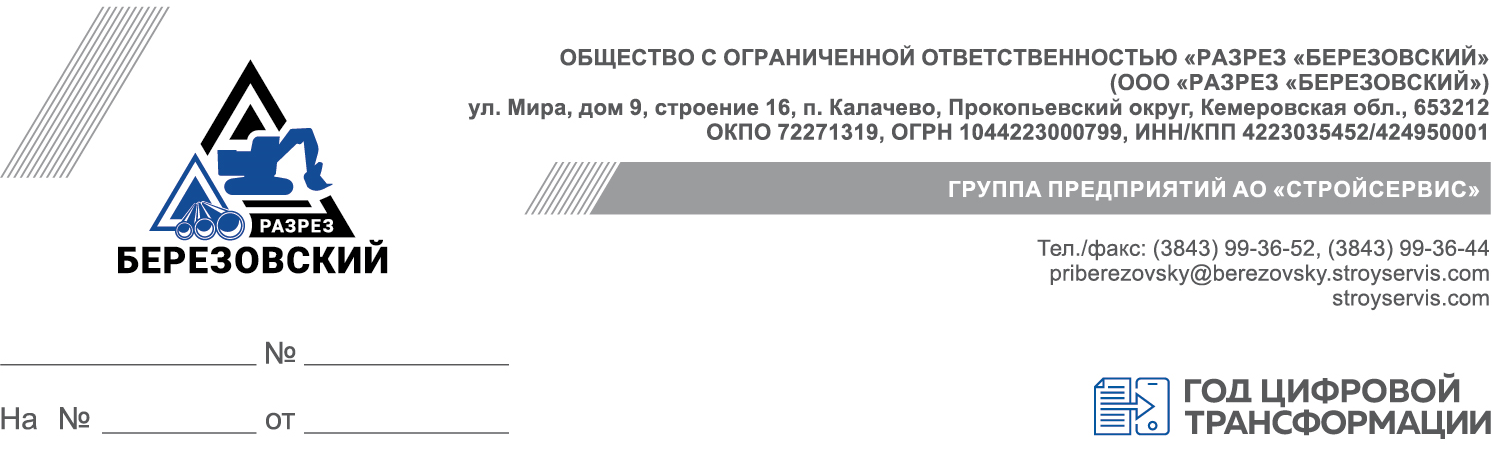 Справкао банковских реквизитахООО «Разрез «Березовский»653212, Кемеровская область-Кузбасс,Прокопьевский муниципальный округ, поселок Калачево, ул. Мира, 9, строение 16. ИНН 4223035452 КПП 424950001 р/с 40702810326210103205 КЕМЕРОВСКОЕ ОТДЕЛЕНИЕ №8615 ПАО СБЕРБАНК БИК 043207612к/сч 30101810200000000612Генеральный директор Исаков Андрей Валериевич действующий на основании УставаОГРН 1044223000799Тел/факс: 8(3843) 99-36-52Е- mail: priberezovsky@berezovsky.stroyservis.com